CURRICULUM VITAE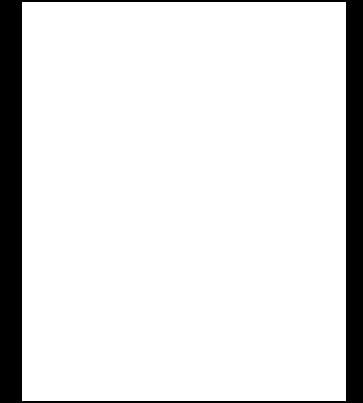 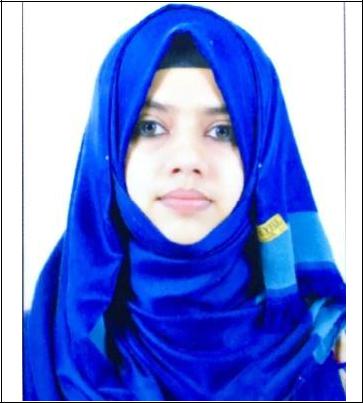 Dr. LEMIZ K E-mail:	lemiz.378644@2freemail.com MOBILE No:  C/o 0501685421ADRESS: -	ABUDHABIPOSITION APPILIED: -CERTIFIED PROFESSIONAL CODERCareer ObjectiveWant to work as an advancing medical coding professional in a challenging and intriguing working atmosphere with the utilization of adept coding expertise and proficiencies.Key SkillsInformative in different areas like Anatomy & Physiology, Psychology, Advanced Medical Terminology, and other related medical sectorsPossesses knowledge of quality related to medical coding methods and guidelines, including ICD-10, HCPCS, and CPT.Submission and resubmission of insurance claims as per the provided data.Submission and resubmission of insurance claims as per the provided data.Competent at reviewing records for completeness, correctness and compliance with regulations.Understand insurance guidelines including Government authorities and Private insurance companies.Able to use document scanning management software.Talented in assuring accuracy of medical records in compliance with state and federal regulations.Familiar with coding and resubmission systems of hospital in Abudhabi.Educational QualificationsProfessional Medical Coding from Cigma Academy under AAPCBACHELOR'S DEGREE IN HOMEOPATHIC MEDICINE MARTIN HOMOEOPATHY MEDICAL COLLEGEDr.MGRUniversity, TAMILNADU From Sep 2010 toNov 2016Higher Secondary Education From State Board of KeralaProfessional QualificationsCertified Professional Coder (CPC) Certification from American Academy of Professional Coders (ID:01536126)Doctor in Homeopathic MedicineWorking experienceWorking as a medical coder in Universal Hospital Abudhabi from 1st June 2017 to till date.Worked as a homoeopath in Kerala for one and half years.Duties and ResponsibilitiesEnsuring accurate coding and sequencing diagnosis and procedure codes as specified by established by coding principles and guidelines of UAE health department.Assigning medical codes using ICD-9, ICD-10, CPT and HCPCS codes.Operate data base and medical coding software like RHIS,INSTA,GREENRAIN and CARE EMR.Ensure claims are entered and submitted on time.Process a minimum of 200 OP coding and more or less 40 documentation a day conforming to icd-9, icd-10 and CPT.Reviewing and analyzing patient medical records to ensure all applicable Patient data is assigning the relevant codes.Contacting clinic or other departments for collecting the additional information to complete coding process.Answer the enquiries from Doctors, Patients and Insurance companies.Evaluate and re-file appeals of patient claims that were denied.Attending seminars, workshops, and publication to update the latest changes in insurance industry and coding rules.Computer skillsMS OFFICE ( Excell, word and Power point)Windows -10, windows-8, vista, XP.Typing speed is 100WPM.I want to prove myself everywhere and every moment as a new challenge.DeclarationThe information furnished above is correct to the best of my knowledge.Dr.LEMIZ Personal DetailsMarital Condition:MarriedSex:FemaleCitizenship:IndianDate of Birth:15-oct-1991Visa:Husband visa